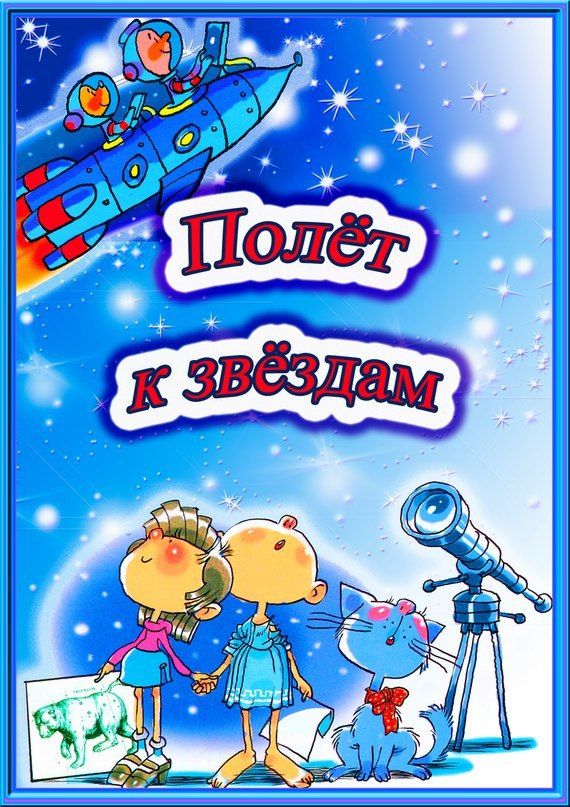 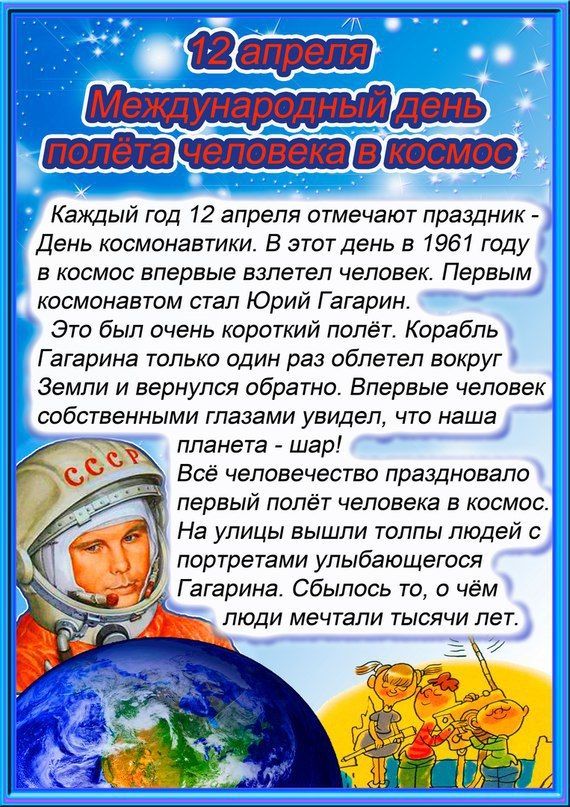 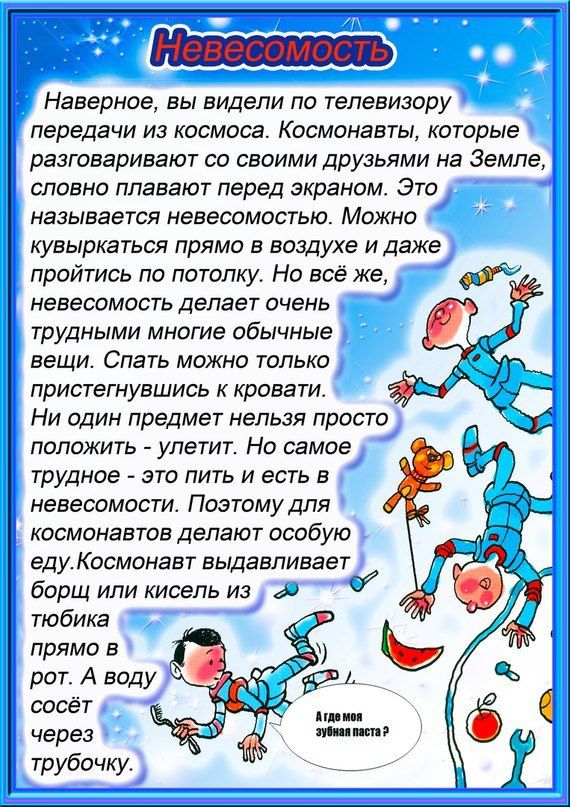 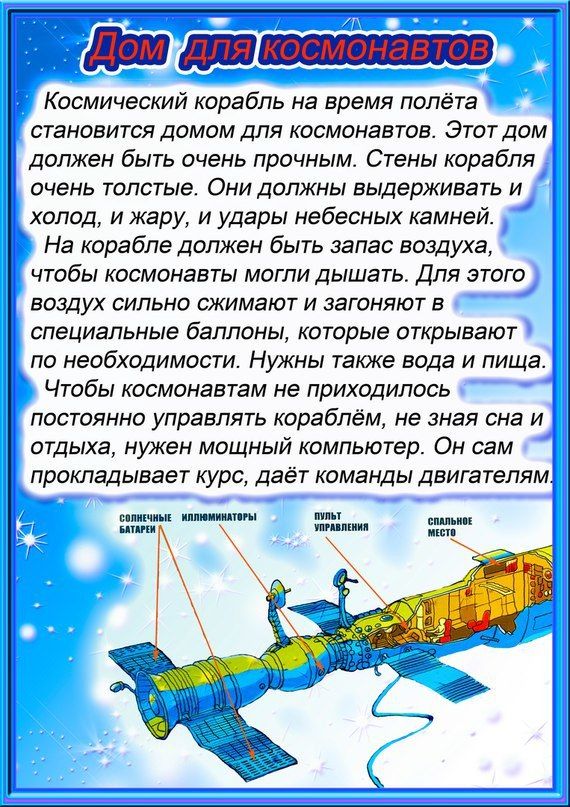 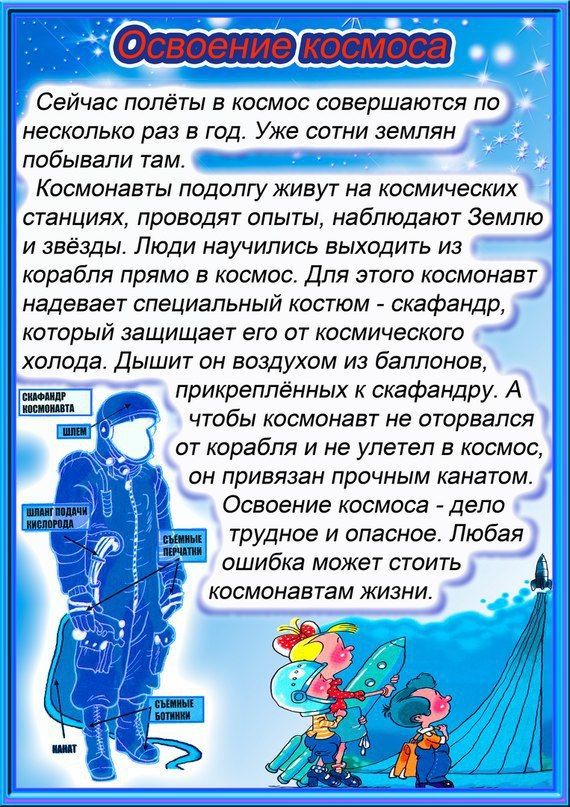 Ссылка  https://vk.com/doshkoll